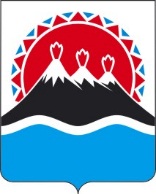 МИНИСТЕРСТВО ЭКОНОМИЧЕСКОГО РАЗВИТИЯ КАМЧАТСКОГО КРАЯПРИКАЗг. Петропавловск-КамчатскийПРИКАЗЫВАЮ:Внести в приложение к приказу Министерства экономического развития Камчатского края от 27.10.2022 № 260-П «Об утверждении Порядка осуществления контроля за обеспечением антитеррористической защищенности торговых объектов (территорий) и выполнением требований к антитеррористической защищенности торговых объектов (территорий)» следующие изменения:1) подпункт 2 пункта 18.2 части 18 изложить в следующей редакции:«2) определяются с учетом категории торгового объекта (территории) и оценки состояния его антитеррористической защищенности необходимые мероприятия по обеспечению антитеррористической защищенности торгового объекта (территории), а также сроки осуществления указанных мероприятий;»;2) часть 28 изложить в следующей редакции:«28. В случае выявления нарушений в ходе осуществления контроля за обеспечением антитеррористической защищенности торгового объекта (территории) Министерство информирует органы, уполномоченные осуществлять надзор за исполнением законодательства в области противодействия терроризму, для принятия мер реагирования.».Настоящий приказ вступает в силу после дня его официального опубликования.[Дата регистрации]№[Номер документа]О внесении изменений в приложение к приказу Министерства экономического развития Камчатского края от 27.10.2022 № 260-П 
«Об утверждении Порядка осуществления контроля за обеспечением антитеррористической защищенности торговых объектов (территорий) и выполнением требований к антитеррористической защищенности торговых объектов (территорий) »И.о. Министра[горизонтальный штамп подписи 1]И.Э. Мандрик